                     ҠАРАР                                               № 17                        ПОСТАНОВЛЕНИЕ                            31.08.2010 й.                                                                              31.08.2010 г.Об порядке составления и ведения кассового плана исполнения бюджета сельского поселения  Благоварский сельсовет муниципального района Благоварский район Республики БашкортостанВ целях реализации положений статьи 217.1  Бюджетного кодекса Российской Федерации,  П О С Т А Н О В Л Я Ю:Утвердить порядок составления и ведения кассового плана исполнения бюджета сельского поселения  Благоварский сельсовет муниципального района Благоварский район Республики Башкортостан.Глава сельского поселенияБлаговарский сельсоветмуниципального  района                                                  	Благоварский район РБ	          В.Х.АвзаловПриложение к постановлению главы СП Благоварский сельсовет муниципального района Благоварский район Республики Башкортостан№ 17 от 31.08.2010г.ПОРЯДОКсоставления и ведения кассового плана исполнения бюджета сельского поселения Благоварский сельсовет муниципального района Благоварский район Республики Башкортостан Общие положения   1. Настоящий Порядок составления и ведения кассового плана исполнения бюджета СП Благоварский сельсовет муниципального района район Республики Башкортостан (далее - Порядок) разработан в соответствии со статьей 217.1 Бюджетного кодекса Российской Федерации и определяет правила составления и ведения кассового плана исполнения бюджета СП Благоварский сельсовет муниципального района Благоварский район Республики Башкортостан (далее – бюджет муниципального района (городского округа).   2. Кассовый план исполнения бюджета СП Благоварский сельсовет муниципального района Благоварский район (далее – кассовый план) включает:кассовый план на текущий финансовый год с квартальной детализацией;кассовый план на текущий квартал текущего финансового года с помесячной детализацией.      3.Составление и ведение кассового плана осуществляется на основании:показателей для кассового плана по доходам бюджета СП Благоварский сельсовет муниципального района Благоварский район, составляемых в порядке, предусмотренном главой II настоящего Порядка;показателей для кассового плана по расходам бюджета СП Благоварский сельсовет муниципального района Благоварский район, составляемых в порядке, предусмотренном главой III настоящего Порядка;показателей для кассового плана по источникам финансирования дефицита бюджета СП Благоварский сельсовет муниципального района Благоварский район, составляемых в порядке, предусмотренном главой IV настоящего Порядка;иных необходимых показателей.    4.Уточнение и представление показателей для кассового плана осуществляется в порядке, предусмотренном главами II – IV настоящего Порядка.Порядок составления, уточнения и представленияпоказателей для кассового плана по доходам бюджета СП Благоварский сельсовет муниципального района                         Благоварский район     1. Показатели для кассового плана по доходам бюджета СП Благоварский сельсовет муниципального района Благоварский район формируются на основании сведений, полученных от главных администраторов доходов бюджета СП Благоварский сельсовет муниципального района Благоварский район о помесячном распределении поступлений доходов в бюджет СП  Благоварский сельсовет муниципального района Благоварский район (приложение № 1 к настоящему Порядку).   2.В целях составления кассового плана главные администраторы доходов бюджета СП Благоварский сельсовет муниципального района Благоварский район формируют и представляют помесячное распределение администрируемых ими поступлений соответствующих доходов в бюджет СП Благоварский сельсовет муниципального района Благоварский район на очередной финансовый год не позднее 23 декабря отчетного финансового года, согласно Приложению 1 к настоящему Порядку.   3.На основании представленных данных о помесячном поступлении доходов формируется квартальное распределение доходов бюджета СП Благоварский сельсовет муниципального района Благоварский район по главным администраторам доходов не позднее 28 числа текущего месяца.   4.В целях ведения кассового плана главные администраторы доходов бюджета СП Благоварский сельсовет муниципального района Благоварский район после получения уточненных сведений о квартальном распределении доходов формируют уточненные сведения о помесячном распределении администрируемых ими поступлений соответствующих доходов бюджета СП Благоварский сельсовет муниципального района Благоварский район на текущий финансовый год (приложение № 1 к настоящему Порядку).При уточнении сведений о помесячном распределении поступлений доходов в бюджет СП Благоварский сельсовет муниципального района Благоварский район на текущий финансовый год указываются фактические кассовые поступления доходов в бюджет СП Благоварский сельсовет муниципального района Благоварский район  за отчетный период и уточняются соответствующие показатели периода, следующего за текущим месяцем.Уточненные сведения о помесячном распределении поступлений соответствующих доходов в бюджет СП Благоварский сельсовет муниципального района Благоварский район на текущий финансовый год представляются главными администраторами доходов бюджета СП Благоварский сельсовет муниципального района Благоварский район в электронном виде и на бумажном носителе не реже 1 раза в месяц, не позднее 25 числа текущего месяца (приложение № 1 к настоящему Порядку).В случае отклонения фактических поступлений по видам доходов бюджета СП Благоварский сельсовет муниципального района Благоварский район в отчетном периоде от соответствующего показателя помесячного распределения доходов бюджета на текущий финансовый год на величину более чем 15 процентов от указанного показателя, соответствующий главный администратор доходов бюджета СП Благоварский сельсовет муниципального района Благоварский район представляет пояснительную записку с отражением причин указанного отклонения не позднее 25 числа месяца, следующего за отчетным периодом. При нумерации сведений (уточненных сведений) о помесячном распределении поступлений доходов в бюджет СП Благоварский сельсовет муниципального района Благоварский район им присваиваются порядковые номера (1,2,3 и т.д.). Нумерация уточненных сведений о помесячном распределении поступлений доходов в бюджет СП Благоварский сельсовет муниципального района Благоварский район начинается с номера «2».   5.На основе сведений главных администраторов доходов бюджета СП Благоварский сельсовет муниципального района Благоварский район формируются в электронном виде сведения (приложение № 1 к настоящему Порядку и строки 210-220 приложения № 6 к настоящему Порядку):прогноз поступлений доходов в бюджет СП Благоварский сельсовет муниципального района Благоварский район на очередной финансовый год с помесячным распределением поступлений в разрезе кодов классификации доходов бюджетов Российской Федерации не позднее 25 декабря текущего финансового года;уточненный прогноз поступлений доходов в бюджет СП Благоварский сельсовет муниципального района Благоварский район на текущий финансовый год с помесячным распределением поступлений в разрезе кодов бюджетной классификации доходов бюджетов Российской Федерации  - не позднее 28 числа месяца, предшествующего отчетному.Порядок составления, уточнения и представленияпоказателей для кассового плана по расходам бюджетаСП Благоварский сельсовет муниципального района                         Благоварский район   1.Показатели для кассового плана по расходам бюджета СП Благоварский сельсовет муниципального района Благоварский район формируются на основании:сводной бюджетной росписи бюджета по расходам бюджета СП Благоварский сельсовет муниципального района Благоварский район, лимитов бюджетных обязательств, утвержденных на текущий финансовый год (за исключением показателей по некассовым операциям);прогнозов отдельных кассовых выплат по расходам бюджета СП Благоварский сельсовет муниципального района Благоварский район на текущий финансовый год с помесячной детализацией (приложение № 2, № 3 к настоящему Порядку);прогнозов отдельных кассовых выплат по расходам бюджета СП Каргалинский сельсовет муниципального района Благоварский район на очередной квартал с детализацией по месяцам.   2. В целях составления кассового плана:главные распорядители средств бюджета СП Благоварский сельсовет муниципального района Благоварский район, которым сводной бюджетной росписью местного бюджета предусмотрены бюджетные ассигнования на безвозмездные перечисления организациям и на увеличение стоимости акций и иных форм участия в капитале, формируют уточненный прогноз отдельных кассовых выплат по расходам бюджета СП Каргалинский сельсовет муниципального района Благоварский район на текущий финансовый год с помесячной детализацией (приложение № 3 к настоящему Порядку).Сформированные прогнозы по расходам бюджета СП Благоварский сельсовет муниципального района Благоварский район по прямым получателям средств (разработчиками - представление данных производится по мере утверждения районных целевых программ, определяющих получателей бюджетных средств в текущем году) на текущий год с  помесячной детализацией  в электронном виде передаются в финансовый орган согласно приложения № 2 к настоящему Порядку не  позднее 20 числа отчетного финансового года.Прогноз отдельных кассовых выплат по расходам бюджета СП Благоварский сельсовет муниципального района Благоварский район на безвозмездные  перечисления организациям и на увеличение стоимости акций и иных форм участия в капитале на текущий финансовый год с помесячной детализацией представляются главными распорядителями средств местного бюджета в электронном виде и на бумажном носителе не позднее  20 декабря отчетного финансового года.   4.В целях ведения кассового плана:главные распорядители средств бюджета СП Благоварский сельсовет муниципального района Благоварский район формируют уточненный прогноз отдельных кассовых выплат по расходам бюджета СП Благоварский сельсовет муниципального района Благоварский район  на безвозмездные перечисления организациям и на увеличение стоимости акций и иных форм участия в капитале на текущий финансовый год с помесячной детализацией (приложение № 3 к настоящему Порядку). Сформированные уточненные прогнозы по расходам бюджета СП Благоварский сельсовет муниципального района Благоварский район на текущий финансовый год с помесячной детализацией представляются в электронном виде не позднее 28 числа отчетного финансового периода.При уточнении указываются фактические кассовые выплаты по расходам бюджета СП Благоварский сельсовет муниципального района Благоварский район за отчетный период и уточняются соответствующие показатели периода, следующего за текущим месяцем. В случае необходимости показатели прогноза отдельных кассовых выплат по расходам бюджета на очередной квартал с детализацией по месяцам, могут быть уточнены в течение текущего месяца.  5. Уточненный прогноз отдельных кассовых выплат по расходам бюджета СП Благоварский сельсовет муниципального района Благоварский район на безвозмездные перечисления организациям и на увеличение стоимости акций и иных форм участия в капитале на текущий финансовый год с помесячной детализацией и прогноз (уточненный прогноз) отдельных кассовых выплат по расходам бюджета на очередной квартал, представляются в электронном виде и на бумажном носителе главными распорядителями не реже 1 раза в месяц, не позднее 28 числа месяца для  формирования свода указанных сведений (приложение № 3 к настоящему Порядку).В случае отклонения кассовых выплат по данному виду расходов бюджета в отчетном периоде от соответствующего показателя прогноза отдельных кассовых выплат по расходам бюджета на величину более чем 15 процентов от указанного показателя, соответствующий главный распорядитель средств бюджета СП Благоварский сельсовет муниципального района Благоварский район представляет в финансовый орган пояснительную записку с отражением причин указанного отклонения не позднее 15 числа месяца, следующего за отчетным периодом.При нумерации прогнозов (уточненных прогнозов) отдельных кассовых выплат по расходам бюджета им присваиваются порядковые номера (1,2,3 и т.д.). Нумерация уточненных прогнозов отдельных кассовых выплат по расходам бюджета начинается с номера «2».Порядок составления, уточнения и представленияпоказателей для кассового плана по источникам финансирования дефицита бюджета СП Благоварский сельсовет                           муниципального района Благоварский район   1.Показатели для кассового плана по источникам финансирования дефицита бюджета СП Благоварский сельсовет муниципального района Благоварский район формируются на основании:сводной бюджетной росписи бюджета СП Благоварский сельсовет муниципального района Благоварский район по источникам финансирования дефицита бюджета СП Благоварский сельсовет муниципального района Благоварский район;прогноза кассовых поступлений и кассовых выплат по источникам финансирования дефицита бюджета СП Благоварский сельсовет муниципального района Благоварский район на текущий финансовый год с помесячной детализацией (приложение № 4 к настоящему Порядку);  2.Сводный прогноз кассовых поступлений и кассовых выплат по источникам финансирования дефицита бюджета СП Благоварский сельсовет муниципального района Благоварский район на очередной финансовый год формируется с помесячной детализацией (приложение № 5 к настоящему Порядку) в электронном виде и заполняют строки 0240- 0244, строки 0330 – 0334, стр.0314 приложения № 6 к настоящему Порядку, не позднее 25 декабря текущего финансового года.   3.Уточненный прогноз кассовых поступлений и кассовых выплат по источникам финансирования дефицита бюджета СП Благоварский сельсовет муниципального района Благоварский район на текущий финансовый год формируется с поквартальной детализацией. При уточнении указываются фактические кассовые поступления и кассовые выплаты по источникам финансирования дефицита бюджета СП Благоварский сельсовет муниципального района Благоварский район за отчетный период и уточняются соответствующие показатели периода, следующего за текущим месяцем. В случае необходимости показатели кассовых поступлений и кассовых выплат по источникам финансирования дефицита бюджета СП Благоварский сельсовет муниципального района Благоварский район на очередной квартал с детализацией по месяцам, составленного на текущий месяц, могут быть уточнены в течение текущего месяца. Сводный уточненный прогноз кассовых поступлений и кассовых выплат по источникам финансирования дефицита бюджета СП Каргалинский сельсовет муниципального района Благоварский район на текущий финансовый год формируется в электронном виде с детализацией по месяцам, и  с заполнением строки 0240-0244, 0330-0334, 0313, 0314, приложения № 6 к настоящему Порядку, по мере необходимости, не позднее 28 числа текущего месяца.При нумерации прогнозов (уточненных прогнозов) кассовых выплат и кассовых поступлений по источникам финансирования дефицита бюджета СП Каргалинский сельсовет муниципального района Благоварский район присваиваются порядковые номера (1,2,3 и т.д.). Нумерация уточненных прогнозов кассовых выплат и кассовых поступлений по источникам финансирования дефицита бюджета начинается с номера «2». Порядок составления и уточнения свода кассового плана исполнения бюджета   1.В целях составления и ведения кассового плана на текущий финансовый год с поквартальной детализацией и на текущий квартал с детализацией по месяцам формируемого в электронном виде вносится следующие сведения:- остатки на едином счете бюджета муниципального района (городского округа) на конец периода, в том числе оборотная кассовая наличность (строки 0700, 0710  VI приложения № 6 к настоящему Порядку).Срок внесения указанных данных – не позднее 25 числа отчетного финансового периода и 28 числа текущего месяца.Составление и ведение кассового плана на текущий квартал с детализацией по месяцам осуществляется (приложение № 6 к настоящему Порядку) путем внесения уточнений в кассовый план на текущий финансовый год с поквартальной детализацией на основании уточненных сведений для кассового плана по мере их получения в соответствии с требованиями настоящего Порядка.БАШКОРТОСТАН РЕСПУБЛИКАhЫБЛАГОВАР РАЙОНЫмуниципаль районыныңБлаговар ауыл советыауыл биләмәhе хакимиәтеАдминистрация сельского поселенияБлаговарский сельсоветмуниципального районаБЛАГОВАРСКИЙ РАЙОНРЕСПУБЛИКИ БАШКОРТОСТАН452730, Благовар, Совхоз урамы, 3Тел:  (34747) 21001blagovarss@mail.ru452730, с. Благовар, ул.Совхозная, 3тел . (34747) 21001               blagovarss@mail.ru 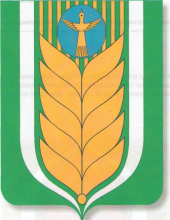 